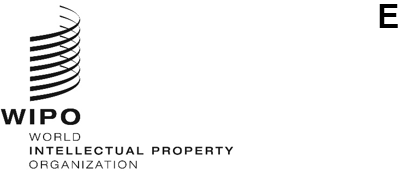 WIPO/GRTKF/IC/46/1 Prov. 2ORIGINAL: ENGLISHDATE:  February 7, 2023Intergovernmental Committee on Intellectual Property and Genetic Resources, Traditional Knowledge and FolkloreForty-Sixth SessionGeneva, February 27 to March 3, 2023DRAFT AGENDAprepared by the SecretariatOpening of the SessionAdoption of the AgendaSee present document and documents WIPO/GRTKF/IC/46/INF/2 and WIPO/GRTKF/IC/46/INF/3Accreditation of Certain OrganizationsSee document WIPO/GRTKF/IC/46/2.Participation of Indigenous Peoples and Local CommunitiesUpdate on the Operation of the Voluntary FundSee documents WIPO/GRTKF/IC/46/3, WIPO/GRTKF/IC/46/INF/4 and WIPO/GRTKF/IC/46/INF/6.
Report of Indigenous Expert Workshop on Intellectual Property and Genetic Resources, Traditional Knowledge and Traditional Cultural ExpressionsSee document WIPO/GRTKF/IC/46/INF/9.Appointment of the Advisory Board for the Voluntary FundSee document WIPO/GRTKF/IC/46/3.Information Note for the Panel of Indigenous Peoples and Local Communities See document WIPO/GRTKF/IC/46/INF/5.Reporting on the Ad Hoc Expert Group on Traditional Knowledge and Traditional Cultural 	ExpressionsTraditional Knowledge/Traditional Cultural ExpressionsThe Protection of Traditional Knowledge:  Draft Articles See document WIPO/GRTKF/IC/46/4. The Protection of Traditional Cultural Expressions:  Draft Articles See document WIPO/GRTKF/IC/46/5. The Protection of Traditional Knowledge:  Updated Draft Gap Analysis See document WIPO/GRTKF/IC/46/6. The Protection of Traditional Cultural Expressions:  Updated Draft Gap Analysis See document WIPO/GRTKF/IC/46/7.Report on the Compilation of Materials on Databases Relating to Genetic Resources and Associated Traditional Knowledge See document WIPO/GRTKF/IC/46/8.Report on the Compilation of Materials on Disclosure Regimes Relating to Genetic Resources and Associated Traditional Knowledge See document WIPO/GRTKF/IC/46/9.Legal Principles related to an International InstrumentSee document WIPO/GRTKF/IC/46/10.Joint Recommendation on Genetic Resources and Associated Traditional Knowledge See document WIPO/GRTKF/IC/46/11.Joint Recommendation on the Use of Databases for the Defensive Protection of Genetic Resources and Traditional Knowledge Associated with Genetic Resources See document WIPO/GRTKF/IC/46/12.Traditional Cultural Expressions:  A Discussion Paper See document WIPO/GRTKF/IC/46/13. Identifying Examples of Traditional Knowledge to Stimulate a Discussion of what should be Protectable Subject Matter and what is not Intended to be Protected See document WIPO/GRTKF/IC/46/14.Glossary of Key Terms Related to Intellectual Property and Genetic Resources, Traditional Knowledge and Traditional Cultural ExpressionsSee document WIPO/GRTKF/IC/46/INF/7. Update of the Technical Review of Key Intellectual Property-Related Issues of the WIPO Draft Instruments on Genetic Resources, Traditional Knowledge and Traditional Cultural Expressions within the Framework of Indigenous Human RightsSee document WIPO/GRTKF/IC/46/INF/8. Any other Business Closing of the Session[End of document]